FRASCOS DE SAL DE COLORESMATERIALESFrasco de cristalSalTizas de coloresOpcional: tela y lazo¿CÓMO SE HACE?Echa un puñadito de sal en un papel,  píntalo con la tiza y échalo en el frascoRepite todas las veces que sean  necesarias hasta llenar el frascoPuedes decorar la tapa del frasco con tela y un lazo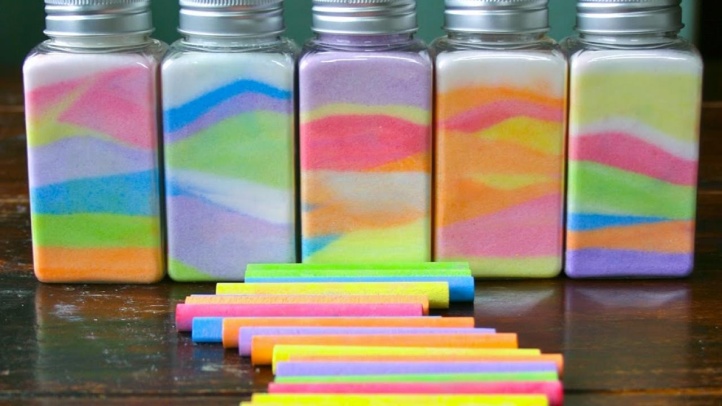 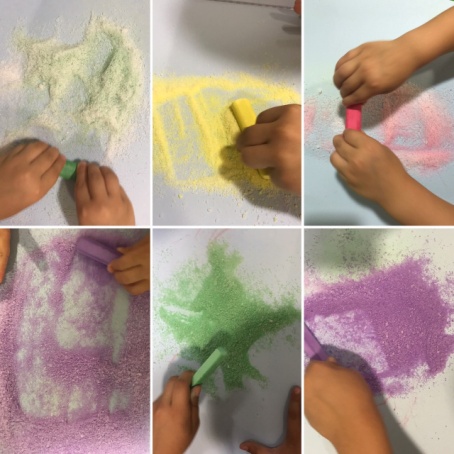 